年　　　月　　　日「おおつエコフェスタ2024」出展申込書申込者　住所団体名代表者氏名電話　「おおつエコフェスタ2024出展者募集要項」に記載の各事項を承諾の上、出展を申し込みます。※該当する項目の□をチェックするか、黒く塗りつぶしてください。※チラシに掲載する、なるべく高解像度で出展内容がわかるPR写真を電子メールで送付してください。※チラシ記載用の文言・写真は、デザインの観点から編集・トリミングすることがありますのでご了承ください。出展担当者連絡先所属　　　　　　　　　　　　　　　　　　　　　　　電話氏名　　　　　　　　　　　　　　　　緊急連絡用携帯電話E-mail所属　　　　　　　　　　　　　　　　　　　　　　　電話氏名　　　　　　　　　　　　　　　　緊急連絡用携帯電話E-mail所属　　　　　　　　　　　　　　　　　　　　　　　電話氏名　　　　　　　　　　　　　　　　緊急連絡用携帯電話E-mail所属　　　　　　　　　　　　　　　　　　　　　　　電話氏名　　　　　　　　　　　　　　　　緊急連絡用携帯電話E-mail所属　　　　　　　　　　　　　　　　　　　　　　　電話氏名　　　　　　　　　　　　　　　　緊急連絡用携帯電話E-mail出展内容(複数希望時は別用紙)□環境・エネルギーの学習・体験ブースへの出展□エコグルメブースへの出展□環境・エネルギーの学習・体験ブースへの出展□エコグルメブースへの出展□環境・エネルギーの学習・体験ブースへの出展□エコグルメブースへの出展□環境・エネルギーの学習・体験ブースへの出展□エコグルメブースへの出展□環境・エネルギーの学習・体験ブースへの出展□エコグルメブースへの出展ブース出展者名※展示パネルとチラシに掲載※文字数が多いと小さな文字になります。字体は指定できません（ロゴ不可）。株式会社等は(株)のように略記してください。※文字数が多いと小さな文字になります。字体は指定できません（ロゴ不可）。株式会社等は(株)のように略記してください。※文字数が多いと小さな文字になります。字体は指定できません（ロゴ不可）。株式会社等は(株)のように略記してください。※文字数が多いと小さな文字になります。字体は指定できません（ロゴ不可）。株式会社等は(株)のように略記してください。※文字数が多いと小さな文字になります。字体は指定できません（ロゴ不可）。株式会社等は(株)のように略記してください。展示タイトル※チラシに掲載グルメブースは記載不要※10文字以内。それ以上になると小さな文字になります。※10文字以内。それ以上になると小さな文字になります。※10文字以内。それ以上になると小さな文字になります。※10文字以内。それ以上になると小さな文字になります。※10文字以内。それ以上になると小さな文字になります。PR文※チラシに掲載※30文字程度でどんなブースかわかるように記載してください。チラシに掲載するＰＲ文に使用します。※30文字程度でどんなブースかわかるように記載してください。チラシに掲載するＰＲ文に使用します。※30文字程度でどんなブースかわかるように記載してください。チラシに掲載するＰＲ文に使用します。※30文字程度でどんなブースかわかるように記載してください。チラシに掲載するＰＲ文に使用します。※30文字程度でどんなブースかわかるように記載してください。チラシに掲載するＰＲ文に使用します。出展内容詳細(書ききれないときは別紙に)※学習・体験ブースは、参加費要否とその金額もご記入ください。所要時間、予定回数、開始時刻などがわかるものはご記入ください。参加費 □要（　　　　円） □不要 ┇□マイ箸等エコ優待あり（　　　　　　　　　　）※学習・体験ブースは、参加費要否とその金額もご記入ください。所要時間、予定回数、開始時刻などがわかるものはご記入ください。参加費 □要（　　　　円） □不要 ┇□マイ箸等エコ優待あり（　　　　　　　　　　）※学習・体験ブースは、参加費要否とその金額もご記入ください。所要時間、予定回数、開始時刻などがわかるものはご記入ください。参加費 □要（　　　　円） □不要 ┇□マイ箸等エコ優待あり（　　　　　　　　　　）※学習・体験ブースは、参加費要否とその金額もご記入ください。所要時間、予定回数、開始時刻などがわかるものはご記入ください。参加費 □要（　　　　円） □不要 ┇□マイ箸等エコ優待あり（　　　　　　　　　　）※学習・体験ブースは、参加費要否とその金額もご記入ください。所要時間、予定回数、開始時刻などがわかるものはご記入ください。参加費 □要（　　　　円） □不要 ┇□マイ箸等エコ優待あり（　　　　　　　　　　）物販の有無(書ききれないときは別紙に)□なし　□あり　【①販売する商品、②予定価格、③販売予定数】一般市販品以外の飲食品は保健所の食品営業許可番号；□なし　□あり　【①販売する商品、②予定価格、③販売予定数】一般市販品以外の飲食品は保健所の食品営業許可番号；□なし　□あり　【①販売する商品、②予定価格、③販売予定数】一般市販品以外の飲食品は保健所の食品営業許可番号；□なし　□あり　【①販売する商品、②予定価格、③販売予定数】一般市販品以外の飲食品は保健所の食品営業許可番号；□なし　□あり　【①販売する商品、②予定価格、③販売予定数】一般市販品以外の飲食品は保健所の食品営業許可番号；希望ブース仕様什器必要数を追記ください仕様Dは学習･体験
ブースに限ります□仕様A（机1）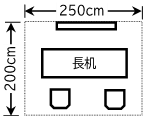 椅子必要数　　脚□仕様B（机2）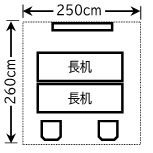 椅子必要数　　脚□仕様C（机2）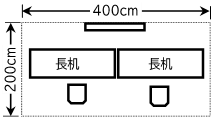 パネル枚数　　枚(最大2)椅子必要数　　脚□仕様D [机･椅子の配置を記載してください]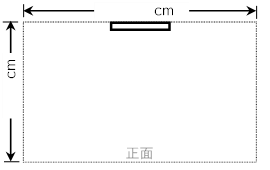 パネル枚数枚(最大2)長机必要数　　脚　椅子必要数　　脚□仕様D [机･椅子の配置を記載してください]パネル枚数枚(最大2)長机必要数　　脚　椅子必要数　　脚電気の使用□使わない　□使う（定格消費電力合計　　　　W　※漏れの無いように記入してください）電気機器名使用目的□使わない　□使う（定格消費電力合計　　　　W　※漏れの無いように記入してください）電気機器名使用目的□使わない　□使う（定格消費電力合計　　　　W　※漏れの無いように記入してください）電気機器名使用目的□使わない　□使う（定格消費電力合計　　　　W　※漏れの無いように記入してください）電気機器名使用目的□使わない　□使う（定格消費電力合計　　　　W　※漏れの無いように記入してください）電気機器名使用目的冷蔵庫使用の有無冷蔵庫　□使わない　□使う（保存物/数量：　　　　　　　　　　　　　　　　　　）冷蔵庫　□使わない　□使う（保存物/数量：　　　　　　　　　　　　　　　　　　）冷蔵庫　□使わない　□使う（保存物/数量：　　　　　　　　　　　　　　　　　　）冷蔵庫　□使わない　□使う（保存物/数量：　　　　　　　　　　　　　　　　　　）冷蔵庫　□使わない　□使う（保存物/数量：　　　　　　　　　　　　　　　　　　）備　考展示パネル用フック　□不要　□要（必要数　　個）展示パネル用フック　□不要　□要（必要数　　個）展示パネル用フック　□不要　□要（必要数　　個）展示パネル用フック　□不要　□要（必要数　　個）